Совет города Нурлат Нурлатского муниципального района Республики Татарстан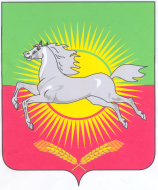   №  14                                                                                  13 ноября  2010 года                                                                     КАРАР                                                     РЕШЕНИЕ                                                                                                                                                                                                                                                                                                                                                                  О бюджете города Нурлат Нурлатского муниципального района на 2011 год и  на плановый период 2012 и 2013 годов     Статья 1      1.Утвердить основные характеристики бюджета города Нурлат Нурлатского муниципального района на 2011 год:  - общий объем доходов бюджета города Нурлат Нурлатского муниципального района в сумме  114 915,7 тыс. рублей;   - общий объем расходов бюджета города Нурлат Нурлатского муниципального района в сумме  114 915,7    тыс. рублей.   - предельный размер дефицита бюджета города Нурлат Нурлатского муниципального района в сумме 0       тыс. рублей.       2.Утвердить основные характеристики бюджета города Нурлат Нурлатского муниципального района на плановый период 2012 и 2013 годов:    - общий объем доходов бюджета города Нурлат Нурлатского муниципального района на 2012 год в сумме   125 571,4     тыс. рублей и на 2013 год в сумме 128 307,2  тыс. рублей;   - общий объем расходов бюджета города Нурлат Нурлатского муниципального района на 2012 год в сумме 125 571,0 тыс. рублей;     - на 2013 год в сумме 128 307,2  тыс. рублей.       3. Установить источники финансирования дефицита бюджета города Нурлат Нурлатского муниципального района:    -  на 2011 год согласно приложению № 1 к настоящему решению;    - на плановый период 2012 и 2013 годов согласно приложению № 2 к настоящему решению.     Статья 2     1.Утвердить перечень главных администраторов доходов бюджета города Нурлат Нурлатского муниципального района по органам государственной власти Российской Федерации и Республики Татарстан согласно приложению № 3  к  настоящему решению.      2. Утвердить перечень главных администраторов доходов бюджета города Нурлат Нурлатского муниципального района по местным органам власти  согласно приложению № 4 к  настоящему решению.      3. Утвердить перечень главных администраторов источников финансирования дефицита, бюджета города Нурлат Нурлатского муниципального района  по органам местного самоуправления согласно приложению  № 5 к  настоящему решению.  Статья 3   Утвердить в бюджете  города Нурлат Нурлатского муниципального района объем доходов на 2011 год согласно приложению № 6 к настоящему  решению, на плановый период 2012 и 2013 годов согласно приложению №  7 к настоящему решению.      Статья 4     1. Утвердить распределение бюджетных ассигнований города Нурлат Нурлатского муниципального района по разделам и подразделам, целевым статьям и видам расходов классификации расходов бюджета:   - на 2011 год согласно приложению № 8 к настоящему решению;   - на плановый период 2012 и 2013 годов согласно приложению № 9 к настоящему решению.     2.Утвердить ведомственную структуру расходов города Нурлат Нурлатского муниципального района:   - на 2011 год согласно приложению № 10 к настоящему решению;    - на плановый период 2012 и 2013 годов согласно приложению № 11 к настоящему решению.      Статья 5     Утвердить объем бюджетных ассигнований, направленных на исполнение публичных нормативных обязательств на 2011 год  в сумме 0  рублей, на плановый период 2012 и 213 годов в сумме 0 рублей.       Статья  6     Утвердить объем межбюджетных субсидий, подлежащих перечислению из бюджета города Нурлат в бюджет Нурлатского муниципального района, на решение вопросов местного значения межмуниципального характера:    - на 2011 год в сумме  38 311,5 тыс. рублей;    - на 2012 год в сумме  39358,7  тыс. рублей;     - на 2013 год в сумме 40426,9  тыс. рублей.Статья  7      Утвердить объем дотации на выравнивание бюджетной обеспеченности города Нурлат Нурлатского муниципального района:   - на 2011 год в сумме  50 146,8 тыс. рублей;   - на 2012 год в сумме  55420,7  тыс. рублей;   - на 2013 год в сумме  54060  тыс. рублей.Статья 8     Утвердить объем дотации бюджету города Нурлат Нурлатского муниципального района на поддержку мер по обеспечению сбалансированности бюджета поселения:     - на 2011 год в сумме  11 370,9 тыс. рублей;     - на 2012 год в сумме  8455,7   тыс. рублей;     - на 2013 год в сумме  25784,8 тыс. рублей.     Статья  9    1.Установить по состоянию на 01.01.2012 года верхний предел внутреннего  муниципального долга по долговым обязательствам г. Нурлат Нурлатского муниципального района Республики Татарстан в размере  0 рублей, в том числе верхний предел обязательств по муниципальным  гарантиям в размере 0 рублей;    2.Установить по состоянию на 01.01.2013 года верхний предел внутреннего  муниципального долга по долговым обязательствам г. Нурлат Нурлатского муниципального района Республики Татарстан в размере  0 рублей, в том числе верхний предел обязательств по муниципальным  гарантиям в размере 0 рублей;    3.Установить по состоянию на 01.01.2014 года верхний предел внутреннего  муниципального долга по долговым обязательствам г. Нурлат Нурлатского муниципального района Республики Татарстан в размере  0 рублей, в том числе верхний предел обязательств по муниципальным  гарантиям в размере 0 рублей;      Статья 10      Исполнительный комитет города Нурлат Нурлатского муниципального района не вправе принимать в 2011 году решения, приводящие к увеличению численности муниципальных служащих и работников учреждений и организаций бюджетной сферы, а также расходов на их содержание.       Статья  11      1.  Доходы, фактически полученные при исполнении бюджета города Нурлат Нурлатского муниципального района сверх утвержденного настоящим решением общего объема доходов, направляются Финансово-бюджетной палатой Нурлатского муниципального района в установленном порядке без внесения изменений в настоящее решение на замещение муниципальных заимствований, погашение муниципального долга, а также на исполнение публичных нормативных обязательств в случае недостаточности предусмотренных на их исполнение бюджетных ассигнований в размере, предусмотренном пунктом 3 статьи 217 Бюджетного кодекса Российской Федерации.     Субсидии и субвенции, фактически полученные при исполнении города Нурлат Нурлатского муниципального района сверх утвержденных настоящим решением доходов, направляются на увеличение расходов соответственно целям предоставления субсидий и субвенций с внесением изменений в сводную бюджетную роспись без внесения изменений в настоящее решение.    2.  Исполнительный комитет города Нурлат Нурлатского муниципального района вправе в 2011 году после осуществления расходов на цели, предусмотренные абзацем 1 части 1 настоящей статьи, направить дополнительные доходы в установленном законодательством порядке на:    - погашение кредиторской задолженности бюджетных учреждений, организаций города Нурлат Нурлатского муниципального района;     - капитальные вложения и проектно-изыскательские работы;     - финансирование сельского хозяйства;      - на улучшение экологического состояния  района, на охрану окружающей среды и рациональное использование ресурсов.  Статья 12     1.Установить, что средства, полученные бюджетными учреждениями города Нурлат Нурлатского муниципального района от предпринимательской и иной приносящей доход деятельности, учитываются на лицевых счетах, открытых им в органах казначейства Министерства финансов Республики Татарстан на основании генеральных разрешений, оформленных в порядке, установленном Министерством финансов Республики Татарстан.     2.Установить, что заключение и оплата бюджетными учреждениями города Нурлат  Нурлатского муниципального района договоров, исполнение которых осуществляется за счет средств от предпринимательской и иной приносящей доход деятельности, производятся в пределах утвержденных смет доходов и расходов.     3.Установить, что в 2011 году доходы от сдачи в аренду имущества, находящегося в собственности города Нурлат Нурлатского муниципального района и переданного в оперативное управление бюджетным учреждениям культуры и искусства, здравоохранения,  образования, а также архивным учреждениям, включаются в состав доходов бюджета города Нурлат Нурлатского муниципального района и используются на исполнение бюджетных обязательств в соответствии с настоящим решением.    Статье 13     Органы казначейства Министерства финансов Республики Татарстан осуществляют отдельные функции по исполнению бюджета города Нурлат Нурлатского муниципального района в соответствии с заключенными соглашениями.          Статья 14     Настоящее решение вступает в силу с 1 января 2011 года. Статья 15    Обнародовать настоящее решение путем размещения его на специальном информационном стенде.Председатель Совета города НурлатНурлатского муниципального района                                           Н.Ш.Шарапов                                                                      Приложение № 1к решению Совета г.Нурлат  «О бюджете города Нурлат Нурлатского муниципального района на 2011 годи на плановый период 2012 и 2013 годов»№ 14 от 13 ноября 2010г.Источники финансирования дефицита бюджета   города Нурлат Нурлатского муниципального района Республики Татарстантыс. рублейПриложение № 2к решению Совета г.Нурлат  «О бюджете города Нурлат Нурлатского муниципального района на 2011 годи на плановый период 2012 и 2013 годов»№ 14 от 13 ноября 2010г.Источники финансирования дефицита бюджета  города Нурлат Нурлатского муниципального района Республики Татарстантыс. рублейПриложение № 3к решению Совета г.Нурлат «О бюджете города Нурлат Нурлатского муниципального района на 2011 годи плановый период  2012 и 2013 годов»№ 14 от 13 ноября 2010г.Администраторы налоговых и неналоговых доходов города Нурлат Нурлатского муниципального района по органам государственной власти Российской Федерации и Республики ТатарстанПриложение № 4  к решению Совета г.Нурлат  «О бюджете города Нурлат Нурлатского муниципального района на 2011 годи  плановый период 2012 и 2013 годов»№ 14 от 13 ноября 2010г.Администраторы налоговых и неналоговых доходов, безвозмездных поступлений города Нурлат Нурлатского муниципального района  по местным органам властиПриложение № 5к решению Совета г.Нурлат  «О бюджете города Нурлат Нурлатского муниципального района на 2011 годи  плановый период 2012 и 2013 годов»№ 14 от 13 ноября 2010г.Администраторы источников финансирования дефицитабюджета города Нурлат Нурлатского муниципального района                                                                                                                         Приложение № 6к решению Совета г.Нурлат  «О бюджете города Нурлат Нурлатского муниципального района на 2011 год и  плановый период 2012 и 2013 годов»№ 14 от 13 ноября 2010г.Объемы прогнозируемых доходов города Нурлат Нурлатского муниципального района на 2011 годтыс. рублейПриложение № 7к решению Совета г.Нурлат  «О бюджете  города Нурлат Нурлатского муниципального района  на 2011годи  плановый период 2012 и 2013 годов»№ 14 от 13 ноября 2010г.Объемы прогнозируемых доходов города Нурлат Нурлатского муниципального района на 2012 и 2013 годовтыс. рублей                 Приложение № 8к решению  Совета г.Нурлат «О бюджете  города Нурлат Нурлатского муниципального района  на 2011годи  плановый период 2012 и 2013 годов»№ 14 от 13 ноября 2010г.Распределение расходов города Нурлат Нурлатского муниципального района по разделам, подразделам, целевым статьям расходов, видам расходов функциональной классификации расходов Российской Федерации на 2011 годтыс. рублейПриложение № 9к решению Совета г.Нурлат  «О бюджете  города Нурлат Нурлатского муниципального района  на 2011годи  плановый период 2012 и 2013 годов»№ 14 от 13 ноября 2010г.Распределениеусловно утвержденных расходов  города Нурлат Нурлатского муниципального района по разделам, подразделам, целевым статьям расходов, видам расходов функциональной классификации расходов Российской Федерации на 2012 – 2013 годы                             тыс. рублейПриложение № 10к решению Совета г.Нурлат  «О бюджете  города Нурлат Нурлатского муниципального района  на 2011годи  плановый период 2012 и 2013 годов»№ 14 от 13 ноября 2010г.Распределение условно утвержденных расходов города Нурлат Нурлатского муниципального района по ведомственной            классификации расходов бюджетов Российской Федерациина 2011 годПриложение № 11к решению Совета г.Нурлат  «О бюджете  города Нурлат Нурлатского муниципального района  на 2011годи  плановый период 2012 и 2013 годов»№ 14 от 13 ноября 2010г.Распределение расходов города Нурлат  Нурлатского муниципального района по ведомственной классификации расходов бюджетов Российской Федерациина 2012-2013годыНаименованиеКод бюджетной классификацииСумма Изменение остатков средств на счетах по учету средств бюджета992 01 05 00 00 00 0000 000Увеличение прочих остатков средств бюджета992 01 05 02 01 00 0000 510Уменьшение прочих остатков средств бюджета992 01 05 01 01 00 0000 610ИТОГО источников внутреннего финансирования992 01 05 00 00 00 0000 000НаименованиеКод бюджетной классификации             Плановый период             Плановый период2012г.2013г.Изменение остатков средств на счетах по учету средств бюджета992 01 05 00 00 00 0000 000Увеличение прочих остатков средств бюджета992 01 05 02 01 00 0000 510Уменьшение прочих остатков средств бюджета992 01 05 01 01 00 0000 610ИТОГО источников внутреннего финансирования992 01 05 00 00 00 0000 000КБКНаименование            182Управление Федеральной налоговой службы по Республике Татарстан182 101 02000 01 0000110Налог на доходы физических лиц 182 101 02010 01 0000110Налог на доходы физических лиц с доходов, полученных в виде дивидендов от долевого участия в деятельности182 101 02020 01 0000110Налог на доходы физических лиц с доходов, облагаемых по налоговой ставке, установленной пунктом 1 статьи 224 НК РФ182 101  02021 01 0000110Налог на доходы физических лиц с доходов, облагаемых по налоговой ставке НК РФ, за исключением доходов, полученных физическими лицами, зарегистрированными в качестве индивидуальных предпринимателей, частных нотариусов и других лиц, занимающихся частной практикой182 101 02022 01 0000110 Налог на доходы физических лиц с доходов, облагаемых по налоговой ставке НК РФ, и полученных физическими лицами, зарегистрированными в качестве индивидуальных предпринимателей, частных нотариусов и других лиц, занимающихся частной практикой182 101 02030 01 0000110Налог на доходы физических лиц с доходов, полученных физическими лицами, не являющимися налоговыми резидентами РФ 182 101 02040 01 0000110Налог на доходы физических лиц с доходов, полученных в виде выигрышей и призов в проводимых конкурсах, играх и других мероприятиях в целях рекламы товаров, работ и услуг182 105 00000 00 0000110Налоги на совокупный доход182 105 03000 01 0000110Единый сельскохозяйственный налог182 106 01000 00 0000110Налог на имущество физических лиц182 106 01030 10 0000110Налог на имущество физических лиц, взимаемых по ставкам, применяемым к объектам налогообложения, расположенным в границах поселений             182 106 06000 00 0000110Земельный налог 182 106 06013 10 0000110Земельный налог, взимаемый по ставкам, установленным в соответствии с подпунктом 1 пункта 1 статьи 394 НК РФ182 106 06023 10 0000110Земельный налог, взимаемый по ставкам, установленным в соответствии с подпунктом 2 пункта 1 статьи 394 НК РФ182 109 00000 00 0000000Задолженность и перерасчеты по отмененным налогам, сборам и иным обязательным платежам 182 109 04050 10 0000110Земельный налог (по обязательствам, возникшим до 1 января 2006 года), мобилизуемый на территориях поселений711Министерство финансов Республики Татарстан711 117 05050 10 0000180Прочие неналоговые доходы бюджета поселения000Доходы, закрепляемые за всеми администраторами000 117 05050 10 0000180Прочие неналоговые доходы бюджета поселенияКБКНаименование930Муниципальное учреждение «Палата имущественных и земельных отношений» Нурлатского муниципального района Республики Татарстан930 111 05010 10 0000 120Доходы, получаемые в виде арендной платы за земельные участки, государственная собственность на которые не разграничена и которые расположены в границах поселений, а также средства от продажи права на заключение договоров аренды указанных земельных участков930 111 05025 10 0000 120Доходы, получаемые в виде арендной платы, а также средства от продажи права на заключение договоров аренды за земли, находящиеся в собственности поселений  (за исключением земельных участков муниципальных унитарных учреждений, а также земельных участков муниципальных унитарных предприятий, в том числе казенных)930 111 05030 00 0000 120Доходы от сдачи в аренду имущества, находящегося в оперативном управлении органов местного самоуправления, государственных внебюджетных фондов и созданных ими учреждений (за исключением имущества автономных учреждений)930 111 05035 10 0000 120Доходы от сдачи в аренду имущества, находящегося в оперативном управлении органов управления поселений и созданных ими учреждений и в хозяйственном ведении муниципальных унитарных предприятий930 111 09045 10 0000 120Прочие поступления от использования имущества, находящегося в собственности поселений (за исключением имущества муниципальных автономных учреждений, а также имущества муниципальных унитарных предприятий, в том числе казенных)930 114 06014 10 0000 430Доходы от продажи земельных участков, государственная собственность на которые не разграничена и которые расположены в границах поселений930 114 06026 100000 430Доходы от продажи земельных участков, находящихся в собственности поселений (за исключением земельных участков муниципальных автономных учреждений, а также земельных участков  муниципальных унитарных предприятий, в том числе казенных)992Финансово-бюджетная палата Нурлатского муниципального района Республики Татарстан992 113 03050 10 0000 120Прочие доходы от оказания платных услуг получателям средств бюджетов муниципальных районов и компенсаций затрат бюджетов поселений992 202 01001 10 0000 151Дотации бюджетам поселений на выравнивание уровня бюджетной обеспеченности992 202 01003 10 0000 151Дотации бюджетам поселений на поддержку мер по обеспечению сбалансированности992 108 04020 01 0000 110Государственная пошлина за совершение нотариальных действий должностными лицами органов местного самоуправления992 119 05000 10 0000 151Возврат остатков субсидий и субвенций и иных межбюджетных трансфертов, имеющих целевое назначение , прошлых лет, из бюджетов поселений992 202 03003 10 0000 151Субвенции бюджетам поселений на государственную регистрацию актов гражданского состояния 992 202 03015 10 0000 151Субвенции бюджетам поселений на осуществление первичного воинского учета, на территориях где отсутствуют военные комиссариаты 992 202 04012 10 0000 151Межбюджетные трансферты, передаваемые бюджетам поселений для компенсаций дополнительных расходов, возникших в результате решений, принятых органами власти другого уровня992 202 02999 10 0000 151 Прочие субсидии бюджетам поселений 992 208 05000 10 0000 180Перечисления из бюджетов поселений для осуществления возврата (зачета) излишне уплаченных или излишне взысканных сумм налогов, сборов, а также сумм процентов за несвоевременное осуществление такого возврата и процентов, начисленных на излишне взысканные суммы000Доходы, закрепляемые за всеми администраторами000 117 01050 10 0000 180Невыясненные поступления, зачисляемые в бюджеты поселений000 117 05050 10 0000 180Прочие неналоговые доходы бюджета поселенийКБКНаименованиеМинистерство финансов Республики Татарстан992 01 05 00 00 00 0000 000Остатки средств бюджетовНаименование доходовКодсуммаДоходы000 1000000000000000053398Налога на прибыль, доходы000 1010000000000000027228НДФЛ за исключением доходов, полученных физ. лицами, зарегистрированными в качестве индивидуальных предпринимателей000 1010202101000011027228Налоги на совокупный доход000 10500000000000000434Единый сельскохозяйственный налог000 10503000010000110434Налоги на имущество000 1060000000000000025463Налог на имущество физических лиц, зачисляемый в бюджеты поселений000 10601030100000110250 Земельный налог, взимаемый по ставке, установленной п\пунктом 1 пункта 1 статьи 394 НК РФ, зачисляемый в бюджеты поселений000 1060601310000011034Земельный налог, взимаемый по ставке, установленной п\пунктом 2 пункта 1 статьи 394 НК РФ, зачисляемый в бюджеты поселений000 1060602310000011025179Государственная пошлина за совершение нотариальных действий000 10804020010000110 20Доходы от сдачи в аренду имущества, находящегося в государственной и муниципальной собственности000 11100000000000120253Доходы, получаемые в виде арендной платы за земельные участки, государственная собственность на которые не разграничена и которые расположены в границах поселений, а также средства от продажи права на заключение договоров аренды указанных земельных участков000 11105010100000120246Доходы от сдачи в аренду имущества, находящегося в оперативном управлении органов управления муниципальных органов управления и созданных ими учреждений (за исключением имущества муниципальных автономных учреждений)000 111050351000001207Доходы от продажи земельных участков, государственная собственность на которые не разграничена и которые расположены в границах поселений000 11406014100000430Безвозмездные поступления000 2000000000000000061517,7Дотации бюджетам поселений на выравнивание уровня бюджетной обеспеченности000 2020102010000015150146,8Дотации бюджетам поселений на поддержку мер по обеспечению сбалансированности бюджетов000 2020100310000015111370,9ВСЕГО доходов114915,7Наименование доходовКодПлановый периодПлановый период2012г.2013г.Доходы000 100000000000000006169565862,6Налоги на прибыль, доходы000 101000000000000003001232933,6НДФЛ за исключением доходов, полученных физ. лицами, зарегистрированными в качестве индивидуальных предпринимателей                                           000 101020210100001103001232933,6Налоги на совокупный доход000 10500000000000000297315Единый сельскохозяйственный налог000 10503000010000110297315Налоги на имущество000 106000000000000003111332293Налог на имущество физических лиц, зачисляемый в бюджеты поселений000 1060103010000011032633654 Земельный налог, взимаемый по ставке, установленной п\пунктом 1 пункта 1 статьи 394 НК РФ, зачисляемый в бюджеты поселений000 1060601310000011026713460Земельный налог, взимаемый по ставке, установленной п\пунктом 2 пункта 1 статьи 394 НК РФ, зачисляемый в бюджеты поселений000 106060231000001102517925179Государственная пошлина за совершение нотариальных действий000 10804020010000110 2020Доходы от сдачи в аренду имущества, находящегося в государственной и муниципальной собственности000 11100000000000120253301Доходы, получаемые в виде арендной платы за земельные участки, государственная собственность на которые не разграничена и которые расположены в границах поселений, а также средства от продажи права на заключение договоров аренды указанных земельных участков000 11105010100000120246294Доходы от сдачи в аренду имущества, находящегося в оперативном управлении органов управления поселений управления и созданных ими учреждений (за исключением имущества муниципальных автономных учреждений)000 1110503510000012077Доходы от продажи земельных участков, государственная собственность на которые не разграничена и которые расположены в границах поселений000 11406014100000430Безвозмездные поступления000 2000000000000000063876,462444,6Дотации бюджетам поселений на выравнивание уровня бюджетной обеспеченности000 202010101000015155420,754060Дотации бюджетам поселений на поддержку мер по обеспечению сбалансированности бюджетов000 202010031000001518455,78384,6ВСЕГО доходов125571,4128307,2наименование показателяРЗПРКЦСРКВРсуммаОбщегосударственные вопросы013 200,0Функционирование законодательных органов0103002 04 005001 000,0Функционирование исполнительных органов0104002 04 005002 200,0Жилищно-коммунальное хозяйство0565 028,6Коммунальное хозяйство0502Мероприятия в области коммунального хозяйства по развитию, реконструкции и замене инженерных сетей (МРФ №5 РГУП БТИ)0502351 05 00500Благоустройство050365 028,6Уличное освещение0503600 01 000064 600,0Сбор, утилизация и содержание ТБО0503400 0100006Содержание автомобильных дорог и инженерных сооружений на них в границах городских округов и поселений в рамках благоустройства0503600 02 00006Озеленение0503600 03 00006Расходы по организации и содержанию кладбищ0503600 04 00006Прочие мероприятия по благоустройству городских округов и поселений0503600 05 00006Спорт и физическая культура09088 376,0Обеспечение деятельности подведомственных учреждений (МОУ ДОД «ЛДС - школа хоккея «Ледок»)0908482 99 000018 376,0Межбюджетные трансферты:38 311,4Субсидия в МР на межмуниципальные функции1102521 05 0050238 311,4Всего расходов 114  916,0наименование показателяРЗПРКЦСРВРплановый периодплановый периоднаименование показателяРЗПРКЦСРВР    2012 год2013 годОбщегосударственные вопросы013 200,03 200,0Функционирование законодательных органов0103002 04 005001 000,01 000,0Функционирование исполнительных органов0104002 04 005002 200,02 200,0Жилищно-коммунальное хозяйство0574 998,076 384,3Коммунальное хозяйство0502Мероприятия в области коммунального хозяйства по развитию, реконструкции и замене инженерных сетей (МРФ №5 РГУП БТИ)0502351 05 00500Благоустройство05035 290,06 100,0Уличное освещение0503600 01 000065 290,06 100,0Сбор, утилизация и содержание ТБО0503400 0100006Содержание автомобильных дорог и инженерных сооружений на них в границах городских округов и поселений в рамках благоустройства0503600 02 00006Озеленение0503600 03 00006Расходы по организации и содержанию кладбищ0503600 04 00006Прочие мероприятия по благоустройству городских округов и поселений0503600 05 00006Спорт и физическая культура09088 014,38 296,0Обеспечение деятельности подведомственных учреждений (МОУ ДОД «ЛДС - школа хоккея «Ледок»)0908482 99 000018 014,38 296,0Межбюджетные трансферты:39 358,740 426,9Субсидия в МР на межмуниципальные функции1102521 05 0050239 358,740 426,9Всего расходов 125 571,0128 307,2наименование показателяГЛРЗПРКЦСРВРсуммаИсполнительный  комитет  г. Нурлат Нурлатского муниципального района92775 604,6Функционирование исполнительных органов9270104002 04 005002 200,0Жилищное – коммунальное хозяйство92765 028,6Благоустройство927050360 428,6Сбор, утилизация и содержание ТБО9270503400 01 00006Уличное освещение9270503600 01 000064 600,0Содержание автомобильных дорог и инженерных сооружений на них в границах городских округов и поселений в рамках благоустройства           927               05                      03600 02 00006Озеленение9270503600 03 00006Расходы по организации и содержанию кладбищ9270503600 04 00006Прочие мероприятия по благоустройству9270503600 05 00006Спорт и физическая культура9270908 8 376Обеспечение деятельности подведомственных учреждений (МОУ ДОД «ЛДС- школа хоккея «Ледок»)927090848299000018 376Совет г. Нурлат Нурлатского муниципального района9281 000,0Функционирование законодательных органов9280103002 04 005001 000,0Межбюджетные трансферты38 311,4Субсидия в МР на межмуниципальные функции1102521 05 0050238 311,4Всего расходов 114 916наименование показателяГЛРЗПРКЦСРВРплановый периодплановый периоднаименование показателяГЛРЗПРКЦСРВР2012 год2013 годИсполнительный  комитет  г. Нурлат Нурлатского муниципального района92785 212,386 880,3Функционирование исполнительных органов9270104002 04 005002 200,02 200,0Жилищное – коммунальное хозяйство92774 99876 384,3Благоустройство927050369 70870 284,3Сбор, утилизация и содержание ТБО9270503400 01 00006Уличное освещение9270503600 01 000065 290,06 100,0Содержание автомобильных дорог и инженерных сооружений на них в границах городских округов и поселений в рамках благоустройства           927               05                      03600 02 00006Озеленение9270503600 03 00006Расходы по организации и содержанию кладбищ9270503600 04 00006Прочие мероприятия по благоустройству9270503600 05 00006Спорт и физическая культура9270908 8 014,38 296,0Обеспечение деятельности подведомственных учреждений (МОУ ДОД «ЛДС- школа хоккея «Ледок»)927090848299000018 014,3 8 296,0Совет г. Нурлат Нурлатского муниципального района9281 000,01 000,0Функционирование законодательных органов9280103002 04 005001 000,01 000,0Межбюджетные трансферты39 358,740 426,9Субсидия в МР на межмуниципальные функции1102521 05 0050239 358,740 426,9Всего расходов 125 571,4128307,2